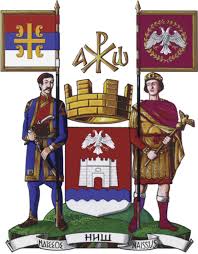 ГРАД НИШНа основу чл. 44. Закона о инспекцијском надзору, Секретаријат за инспекцијске послове, одсек грађевинске инспекције, Града Ниша доноси:ИЗВЕШТАЈ О РАДУ ЗА 2019. ГОДИНУ И ПОКАЗАТЕЉИ ДЕЛОТВОРНОСТИ ИНСПЕКЦИЈСКОГ НАДЗОРА ОДСЕКА ГРАЂЕВИНСКЕ ИНСПЕКЦИЈЕНадлежност одсека грађевинске инспекцијеСекретаријат за инспекцијске послове чине Одсек грађевинскe инспекцијe, Одсек комуналнe инспекцијe, Одсек инспекције за путеве, Одсек инспекције за саобраћај и Одсек за заштиту животне средине. Одсек грађевинске инспекције као првостепени орган, обавља послове инспекцијског надзора у контроли примене закона у области грађевинске инспекције са циљем да се превентивним деловањем или изрицањем мера оствари законитост и безбедност пословања и поступања надзираних субјеката и спрече или отклоне штетне последице по законом и другим прописом заштићена добра, права и интересе (живот и здравље људи, животна средина, биљни и животињски свет, имовина, права и интереси запослених и др.). У циљу обезбеђења поштовања закона, налаже инспекцијске мере прописане законом и иницира покретање поступка пред другим надлежним органима. У вршењу инспекцијског надзора и контроле грађевинска инспекција примењује Закон о планирању и изградњи („Сл. гласник РС“, бр. 72/2009, 81/09-испр., 64/2010-одлука УС, 24/2011, 121/2012, 42/2013-одлука УС, 50/13-одлука УС, 98/13-одлука УС 132/2014 и 145/14, 83/2018, 31/2019 и 37/2019 – др.закон)и Закон о општем управном поступку ("Службени лист СРЈ", бр.33/97 и 31/2001 и "Службени гласник РС", бр. 18/2016 и 95/2018 – аутентично тумачење) Поред горе наведеног инспекцијског надзора грађевинска инспекција наставила да поступа по захтевима за исправку решења и поступака по укинутим решењима, за објекте који су изграђени, а од стране Министарства грађевинарства, саобраћаја и инфраструктуре.  Након ступања на снагу Измена и допуна Закона о озакоњењу објеката "Службени гласник РС", број 96/2015 и 83 од 29. октобра 2018) попис незаконито изграђених објеката, као и рокови и сва поступања у вези са истим, престају да важе ступањем на снагу овог закона. Секретаријат за инспекцијске послове – одсек грађевинске инспекције је започео дана 06.11.2018. године са арихивирањем предмета и вршењем припреме предмета за примопредају са надлежним органом. Грађевинска инспекција обавља послове инспекцијског надзора  - над изградњом објеката за које грађевинску дозволу издаје Секретаријат за планирање и изградњу Градске управе Града Ниша - над изградњом објеката започетих без грађевинске дозволе или одобрења надлежног органа - над коришћењем објеката, ако утврди да се коришћењем објеката доводи у опасност живот и здравље људи, безбедност околине, угрожава животна средина и ако се ненаменским коришћењем утиче на стабилност и сигурност објекта. Поред инспекцијског надзора и вођења управног поступка у првом степену, Одсек грађевинске инспекције сарађује са Министарством грађевинарства, саобраћаја и инфраструктуре – Нишавски управни округ као другостепеним органом и спроводи заједничке мере спречавања бесправне градње на територији Града Ниша. На месечном нивоу Одсек грађевинске инспекције подноси захтев за извештај нерешених (активних) предмета писарници Градске управе Града Ниша. Након достављања извештаја врши се анализа предмета сваког инспектора за које се утврди да је прекорачен законски рок у поступању и утврђују разлози за непоступање у законском року. Извршиоци и организацијаУкупан број запослених у одсеку грађевинске инспекције је 6 (шест) грађевинских инспектора. Дана 01.07.2018. године ступила је на снагу Систематизација радних места у којој је у Одсеку грађевинске инспекције угашено место Координатора групе, тако да је остао Шеф одсека грађевинске инспекције са 6 грађевинских инспектора. Рад грађевинских инспектора је организован према територијалној подели ради ефикасније контроле на терену. Сваки инспектор врши надзор и то према врсти може бити редован, ванредан, контролни и доппунски. Надзор, на одређеној територији Града Ниша коју редовно обилази и контролише, а о свему предузетом води и електронску евиденцију. Одсек располаже са два службена возила а свим запосленима у Одсеку за потребе рада обезбеђени су рачунари. У току радног времена од 07:30 до 15:00 часова, грађанима је су на услузи грађевински инспектор у просторијама Одсека грађевинске инспекције. Пријем странака у просторијама Одсека грађевинске инспекције се обавља сваког радног дана. У случају одсуства запослени има замену, запосленог који обавља исте послове, а одсуства се планирају у циљу неометаног обављања послова Одсека. Грађевинске и употребне дозволе, које се по службеној дужности достављају електронском поштом грађевинској инспекцији, усмеравају се инспекторима, ради вршења надзора у складу са законом. У 2019. години извршен је од стране инспектора редован инспекцијски надзор по решењу са чланом 145. Закона о планирању и изградњи у 54 одобрења достављених електронским путем, 78 надзора по редовном инспекцијском надзору по завршеној конструкцији објекта, 182 надзора по издатој грађевинској дозволи и потврди о пријави радова, 11 редовна инспекцијска надзора по употребној дозволи за цео објекат или део објекта и 128 редовних инспекцијских надзора по обавештењу о завршетку темеља. Грађевински инспектори су водили 158 поступака инспекцијског надзора над изградњом објеката по грађевинској дозволи или одобрењу за извођење грађевинских радова, односно за извођење радова на санацији, адаптацији реконструкцији или промени намене постојећих објеката, за које грађевинску дозволу издаје Секретаријат за планирање и изградњу Града Ниша. Управни поступци контроле изградње објеката по дозволи се воде до завршетка извођења радова на објекту и у току поступка обавезна су два инспекцијска надзора након завршетка израде темеља објекта и након завршетка објекта у конструктивном смислу. Преглед предмета заведених у Одсеку за грађевинску инспекцију током 2019. године Од 28.11.2015.године, односно од ступања на снагу Закона о озакоњењу објеката до истека рока за пријављивање за попис незаконито изграђених објеката дана 28.11.2016. године власници незаконито изграђених објеката поднели су укупно 9500 обавештења о незаконито изграђеном објекту грађевинској инспекцији. Од тог броја, за 3060 објеката извршен је попис, односно попуњен је појединачни пописни лист са свим потребним подацима и донето је решење о рушењу у складу са Законом о озакоњењу објеката. Решења су у законском року урађена, уручена власницима објеката и у року од три дана од дана израде прослеђена су на надлежност Управи за планирање и изградњу, у циљу покретања поступка озакоњења објекта. Другостепени орган Министарства грађевинарства, саобраћаја и инфраструктуре горе наведена донета решења је поништио јер приликом доношења истих није вршен увид у сателитски снимак територије Републике Србије, који је објављен на сајту Геодетског завода из 2015. године, а са кога се може утврдити да ли је објекат видљив или невидљив, односно да ли постоји или не постоји на снимку, што је касније одлучујуће при доношењу Решења о озакоњењу. Власници незаконито изграђених објеката у 2017. години поднели су укупно 2551 обавештења о незаконитом изграђеном објекту Одсеку грађевинске инспекције, док је у 2018. години поднето 1214 обавештења о незаконитом изграђеним објектима. У 2019. години  у Одсеку грађевинске инспекције у складу са Законом о озакоњењу нису подношена обавештења о незаконито изграђеним објектима.              Грађевински инспектори Одсека, су благовремено у току 2019. године, поступили по свим налозима за достављање информације о предузетим мерама, које су добијали од републичких грађевинских инспектора, који су овлашћени да врше надзор над радом грађевинских инспектора Града Ниша и предузму законом предвиђене мере уколико утврде да нису поступали у складу са својим правима, дужностима и овлашћењима.Општи показатељи              У извештајној години закључно са 31.12.2019. године отворено је укупно 254 предмета од чега 192 вануправних и 2614 управних предмета по пријавама грађана који су се овом органу обраћали лично, телефоном, поднесцима преко поште, писарнице и електронском поштом: мејлом и Градског услужног центра. Највећи број пријава односио се на пријаву бесправне градње у ком случају се сразмерно процени ризика водио поступак инспекцијског надзора. У ситуацији када је процењено да је ризик незнатан, а процена се врши најчешће у току инспекцијског надзора, грађевински инспектор је водио поступак као вануправни и о томе обавештавао што писаним путем, што електронским путем подносиоца пријаве. У складу са одредбама Закона о инспекцијском надзору чија је пуна примена ступила на снагу 30.04.2016. године, грађевинска инспекција је донела годишњи План вршења инспекцијског надзора за 2020. годину, сачињени су и достављени Министарству грађевинарства, саобраћаја и инфраструктуре, као изворно надлежним органима за вршење инспекцијског надзора из делокруга рада грађевинске инспекције.Показатељи делотворностиПревентивно деловање и обавештавање јавности Како једно од средстава остварења циља инспекцијског надзора представља и превентивно деловање што подразумева тачно и правовремено информисање грађана, пружање стручне и саветодавне подршке и помоћи физичким лицима, предузетницима и правним лицима, објављивање важећих прописа, давање предлога, покретање иницијатива, упућивање дописа са препорукама и слично, а чиме се подстиче правилност, исправност, уредност, безбедност и редовност у испуњавању обавеза, грађевинска инспекција је у току 2019. године објавила контролне листе, прописе по којима поступа, услуге Градски услужни центар (Тел. 505 505 , мејл pozivni.centar@gu.ni.rs.) преко којег се могу добити одговори на питања из области грађевинске инспекције, предложити решења, идеје или ставити примедбе. Грађевински инспектори континуирано су пружали стручну помоћ у вршењу поверених послова у области инспекцијског надзора и заинтересованим лицима и надзираним субјектима давали стручна објашњења, укључујући обавештавање субјеката инспекцијског надзора у вези са обавезама из прописа и указивали субјекту на могуће забрањене, односно штетне последице његовог понашања. Усклађености пословања и поступања са законом и прописима које се мерe контролним листама У поступку редовног инспекцијског надзора, инспектор, поступајући у границама предмета инспекцијског надзора из налога за инспекцијски надзор, предузима оне провере и друге радње које су садржане у контролној листи. Уколико у току вршења инспекцијског надзора процени да постоји ризик ван контролне листе који је висок или критичан – инспектор покреће ванредан инспекцијски надзор. У поступку контроле утврђено је да је ниво усклађености поступања са прописима, а који се мери контролним листама задовољавајући. Координација инспекцијског надзора У поступцима редовних или ванредних инспекцијских надзора грађевинска инспекција Града Ниша прослеђивала је другим инспекцијама записнике о утврђеном чињеничном стању, а чији предмет контроле није у њеној надлежности у складу са чл. 30. Закона о инспекцијском надзору. Придржавање рокова за поступање Законом о инспекцијском надзору прописана је хитност у поступању у случају да се процени и утврди висок или критичан ризик, односно када то захтевају разлози спречавања или отклањања непосредне опасности по живот или здравље људи, имовину веће вредности, животну средину. По пријему телефонских пријава, пријава које стижу електронском поштом или оних заведених на писарници овог органа, грађевински инспектор је излазио на терен како би на основу процене степена ризика одлучивао о покретању инспекцијског надзора и предизимању мера из своје надлежности о чему су обавештавали подносиоце представки. Из разлога што још увек није уведен једиствен електронски информациони систем и повезаност са свим инспекцијама, а с друге стране поједини управни поступци трају дуже због прибављања неопходних података и спровођења испитних и доказних поступака, одговори нису понекад стизали у жељеним роковима подносилаца, али су испоштовани у складу са прописима. Управне радње и мере предузимане су и доношене у законским роковима, али ће се радити на томе да они буду још краћи нарочито када се ради о изласцима на терен и обавештавању подносиоца представки. Чланом 42. Закона о инспекцијском надзору прописано је да ако грађевински инспектор код надзираног субјекта открије незаконитост која је кажњива по закону или другом пропису, инспектор надлежном правосудном органу подноси кривичну пријаву или захтев за покретање прекршајног поступка. С тим у вези, у току 2019. године, поднето је укупно 10 кривичних, 3 прекршајних пријава и ниједна пријава за привредни преступ. 5. Обуке запослених Сви запослени у Одсеку грађевинске инспекције прошли су интерне обуке. 6. Информациони систем Грађевински инспектори у свом раду за потребе инспекцијског надзора користе информационе податке АПР, РГЗ, добијају податке од МУП РС и користе их у складу са одредбама Закона о заштити података о личности. Такође се за потебе спровођења Закона о озакоњењу објеката користе увиди у сателитски снимак РГЗ-а за 2015 годину, које служи грађевинском инспектору као помоћно средство у поступку доношења решења по поништеним решењима од стране Министарства грађевинарства, саобраћаја и инфраструктуре. 7. Извршни поступак Променом систематизације извршење бесправно саграђених објеката не ради више Одек грађевинске инспекције, већ је прешло у надлежност Одсека за опште правне и извршне послове. Одсек грађевинске инспекције Плановима уклањања објеката предвидео је укупно 21, а допунама Планова уклањања објеката предвиђена су 27 предмета. Одсек грађевинске инспекције Секретаријат за инспекцијске послове, одсек грађевинске инспекције Града Ниша сачинио је план за извршење са планираним утрошком средстава потребних за уклањање објеката изграђених након ступања на снагу Закона о озакоњењу објеката. Дана 18.11.2019. године заључен је Уговор о јавној набавци радова између Града Ниша и „Транскопа – Р“ д.о.о. Сврљиг, у коме су се уговорне стране споразумеле да предмет овог уговора буде извођење радова на уклањању бесправно изграђених објеката, уклањање предмета и ствари и њихово чување и други послови на принудном извршењу решења из надлежности грађевинске инспекције. 				                   Шеф Одсека грађевинске инспекције						__________________________________                                                                    Марина Живуловић-Петровић дипл.инг.грађ.УкупноБесправна градњаГрадња по дозволиУправни предметиВан управнипредмети25496158     356 – 141      354 – 51укупно 192356 – 6354 – 1укупно 7